Olympic Games BraceletSupplies: Black stringBlack, red, blue yellow green and clear beadsDirections:  tie a not closer to one end in the middle string the beadstie another knot in the middle closer to the opposite endstring both ends of the string through a clear bead and tie knots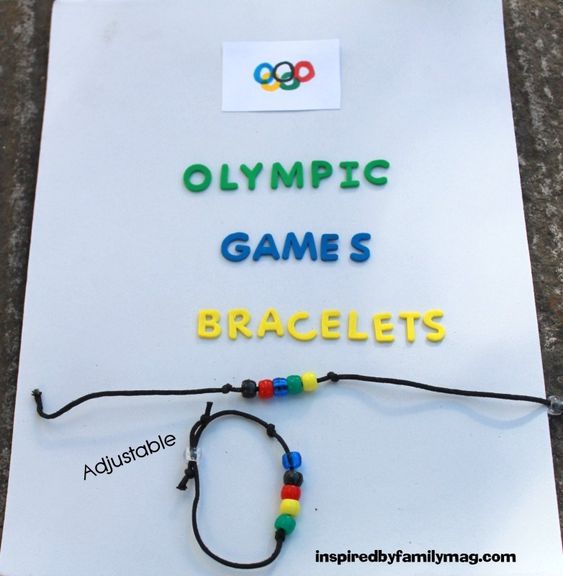 